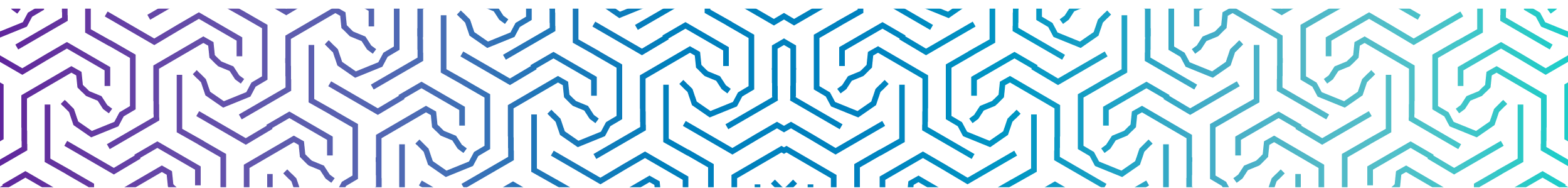 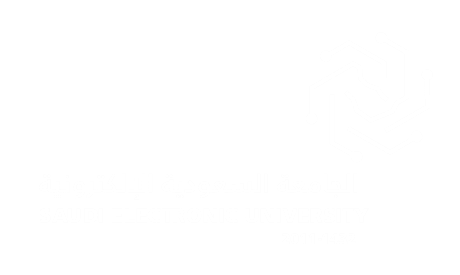 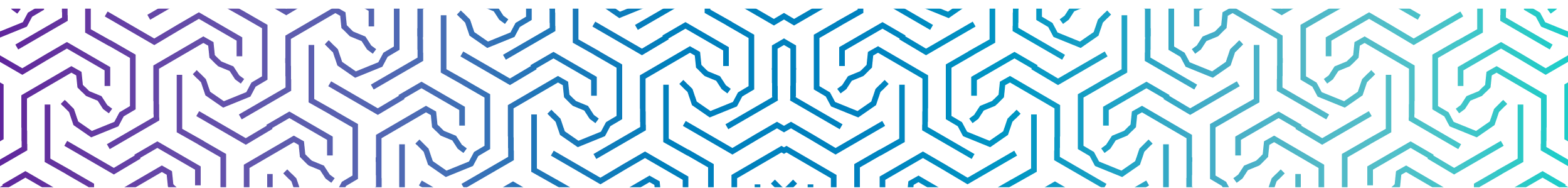 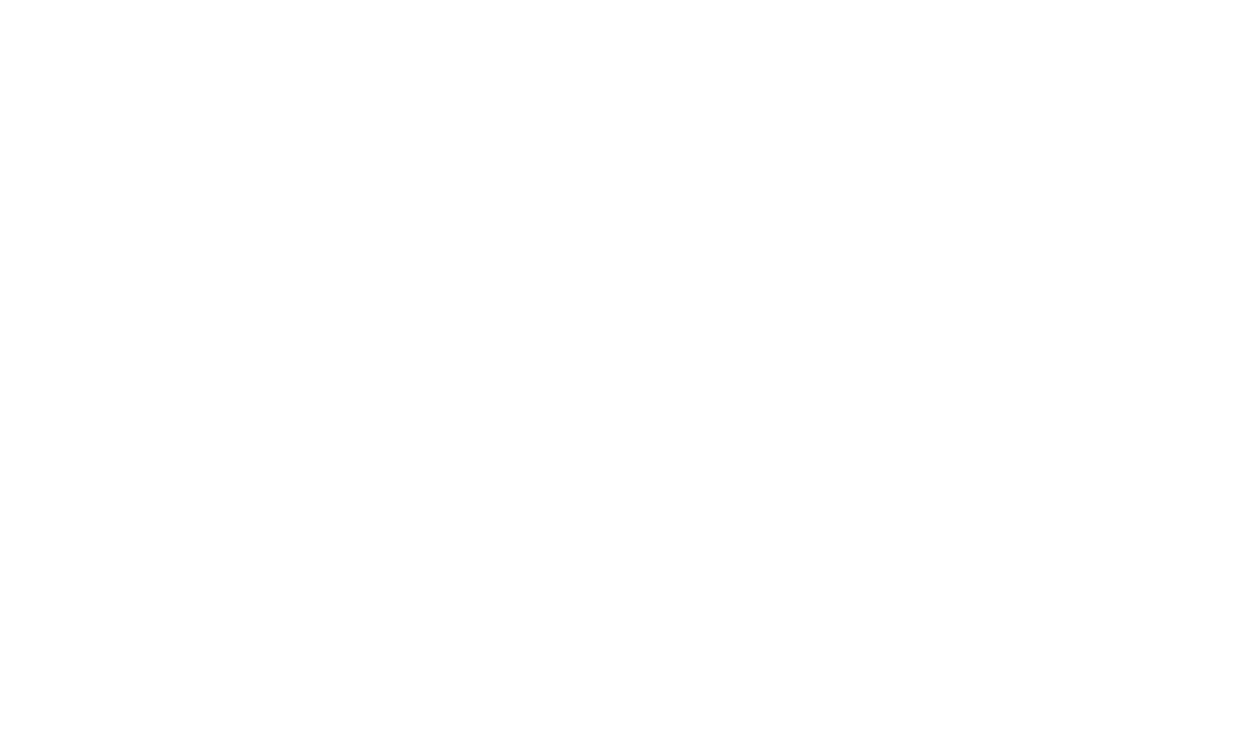 الهدف من وثيقة تعريف المبادرة   وثيقة المبادرة هي عمل دراسة شاملة تنبع من فكرة تطويرية تقدم من خلال نماذج معدة مسبقاً حيث تقدم الأفكار والمبادرات التطويرية التي يتوقع منها أن تحدث تحسناً نوعياً ملموساً في وظائف الجامعة الرئيسية التي تتضمن مجالات التعليم والتعلم والبحث العلمي وخدمة المجتمع ونقل التقنية وأساليب الجامعة وعملياتها الداخلية وشؤونها الإدارية والمالية وقد تكون المبادرة منبثقة من الخطة الاستراتيجية المعتمدة للجامعة أو نتيجة لحاجة أو ظرف طارئ أو منحة وتقدم خلال فترة زمنية محددة للموافقة عليها وتخصيص الاعتماد المالي المرتبط بها لتتحول إلى مشروع قصير  أو بعيد المدى.تفاصيل المبادرة المقترحة وأهدافهاالتغيير الذي ستحدثه المبادرةالجدول الزمني للمبادرةالرجاء تفصيل الجدول الزمني أو أرفق صورة.الموارد اللازمةأصحاب العلاقة في المبادرةالمخاطر المتوقعةالملاحق تضاف المبادرة حسب نوع المحفز أو نوع المبادرةمعلومات مقدم الطلب والاعتمادتفاصيل المبادرة المقترحةتفاصيل المبادرة المقترحةتفاصيل المبادرة المقترحةتفاصيل المبادرة المقترحةتفاصيل المبادرة المقترحةتفاصيل المبادرة المقترحةتفاصيل المبادرة المقترحةتفاصيل المبادرة المقترحةتفاصيل المبادرة المقترحةتفاصيل المبادرة المقترحةالجهةالجهةمالك المبادرة1الفترة الزمنية المستهدفةالفترة الزمنية المستهدفةمدة المبادرة (شهر)2مستقلمرتبط (اسم البرنامج ..............................)مستقلمرتبط (اسم البرنامج ..............................)الاستقلاليةالاستقلاليةداخليخارجيداخليخارجيداخليخارجيداخليخارجيالتنفيذ3تشغيل وصيانةتجهيزاتتجهيزاتإنشائيإنشائيتقنية المعلوماتتقنية المعلوماتتعليمينوع المبادرة4منحةمنحةحاجة عمل"فرصة، تحدي ملح، تحسين"حاجة عمل"فرصة، تحدي ملح، تحسين"حاجة عمل"فرصة، تحدي ملح، تحسين"حاجة عمل"فرصة، تحدي ملح، تحسين"مبادرة استراتيجيةمبادرة استراتيجيةمحفز المبادرة5وصف المحفز:وصف المحفز:وصف المحفز:وصف المحفز:وصف المحفز:وصف المحفز:وصف المحفز:وصف المحفز:وصف المحفز:وصف المحفز:هدف المبادرة والتسليمات المتوقعة*هدف المبادرة: *التسليمات المتوقعة: الوضع المأمولالوضع الحاليالبيان123الموارد البشرية اللازمةالموارد البشرية اللازمةالموارد البشرية اللازمةالموارد البشرية اللازمةالمهمةالمدةالعددالوصفالميزانية المقدرةالميزانية المقدرةالميزانية المقدرةالميزانية المقدرةملاحظاتالتكلفة التقديريةالبندم1٢المجموعالمجموعالمتطلباتالمتطلباتالتوافق مع اللائحة التنظيميةنظاميةأصحاب العلاقة في المبادرةأصحاب العلاقة في المبادرةأصحاب العلاقة في المبادرةأصحاب العلاقة في المبادرةآلية الإدارة وصف التقاطعالوصفالجهة أو الاسماجتماعلقاءاطلاع بالنتائجالجهة مؤثرة على سير العملالجهة متأثرة بنتائج المبادرةالجهة مستلمة لمخرج المبادرةالجهة حاكمة للعمليلزم موافقة الجهةاجتماعلقاءاطلاع بالنتائجالجهة مؤثرة على سير العملالجهة متأثرة بنتائج المبادرةالجهة مستلمة لمخرج المبادرةالجهة حاكمة للعمليلزم موافقة الجهةآلية التعامل المقترحةالمسؤولالخطر123دراسة جدوى توصية لجنةبطاقة مبادرة استراتيجيةبيانات معد الوثيقةبيانات معد الوثيقةبيانات معد الوثيقةالتوقيعالمنصبالاسمبيانات معتمد الوثيقةبيانات معتمد الوثيقةبيانات معتمد الوثيقةالتوقيعالمنصبالاسم